УКРАЇНА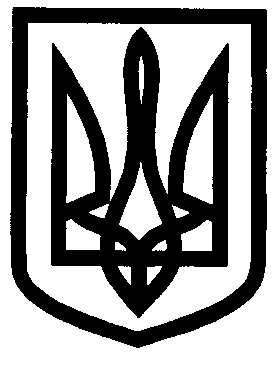 ХАРКІВСЬКА ОБЛАСТЬІЗЮМСЬКА ЗАГАЛЬНООСВІТНЯ ШКОЛА І – ІІІ СТУПЕНІВ №12ІЗЮМСЬКОЇ МІСЬКОЇ РАДИ ХАРКІВСЬКОЇ ОБЛАСТІНАКАЗ23.10.2019										            №257-гПро запобігання дитячому травматизму під час осінніх  канікул 2019/2020 навчального рокуНа виконання Законів України «Про освіту», «Про загальну середню освіту», «Про охорону дитинства», «Про дорожній рух», Правил пожежної безпеки в Україні, затверджених наказом Міністерства внутрішніх справ України від 30 грудня 2014 року № 1417, зареєстрованих у Міністерстві юстиції України 05 березня 2015 року за № 252/26697, наказу Міністерства освіти і науки України 15 серпня 2016 року № 974 «Про затвердження Правил пожежної безпеки для навчальних закладів та установ системи освіти України», зареєстрованого в Міністерстві юстиції України 08 вересня 2016 року за № 1229/29359,наказів МОНУ від 26.12.2017 року №1669 «Про затвердження Положення про організацію роботи з охорони праці та безпеки життєдіяльності учасників освітнього процесу в установах і закладах освіти» (зареєстровано в Міністерстві юстиції України 23 січня 2018 р. за N 100/31552), від 16.05.2019 №659 «Про затвердження Положення про порядок розслідування нещасних випадків, що сталися із здобувачами освіти під час освітнього процесу» (зареєстровано в Міністерстві юстиції України  13 червня 2019 р. за N 612/33583),  Положення про порядок розслідування нещасних випадків, що сталися із здобувачами освіти під час освітнього процесу, Порядку розслідування та обліку нещасних випадків невиробничого характеру, затвердженим постановою Кабінету Міністрів України від 22 березня 2001 року N 270 (зі змінами), листа ДНО ХОДА від 19.02.2018 № 01-31/690 «Щодо виконання Плану першочергових заходів з профілактики травматизму невиробничого характеру в Харківській області», наказу управління освіти Ізюмської міської ради Харківської області від 27.08.2019 №282 «Про організацію роботи з безпеки життєдіяльності учасників освітнього процесу в закладах освіти міста Ізюм» з метою запобігання дитячому травматизму під час проведення осінніх канікул 2019/2020 навчального року,НАКАЗУЮ:Відповідальному за безпеку життєдіяльності у закладі Бугай Л.І.:1.1. Ужити необхідних заходів щодо організованого та безпечного проведення шкільних канікул, навчальних екскурсій.Упродовж осінніх канікул2019/2020 навчального року1.2. Забезпечити дієвий контроль за безумовним дотриманням правил та заходів безпеки під час шкільних канікул, навчальних екскурсій.Упродовж осінніх канікул2019/2020 навчального року1.3. Забезпечити неухильне виконання Законів України «Про дорожній рух», «Про забезпечення санітарного та епідемічного благополуччя населення», Правил пожежної безпеки в Україні, Кодексу цивільного захисту України в частині проведення відповідної роботи щодо запобігання всім видам дитячого травматизму, Положення про організацію роботи з охорони праці та безпеки життєдіяльності учасників освітнього процесу в установах і закладах освіти, затвердженого наказом Міністерства освіти і науки України  від 26.12.2017 № 1669, зареєстрованого у Міністерстві юстиції України 23 січня 2018 р. за N 100/31552.Упродовж осінніх канікул2019/2020 навчального року2. Класним керівникам 1-11класів:2.1. Організувати проведення з учнями первинного інструктажу з питань безпеки життєдіяльності під час осінніх канікул .                                                                                                                               До 26.10.2019р.2.2.  При організації екскурсій, подорожей дотримуватися вимог Інструкції щодо організації та проведення екскурсій і подорожей з учнівською та студентською молоддю, затвердженої наказом Міністерства освіти і науки України від 02.10.2014 № 1124, зареєстрованого в Міністерстві юстиції України від 27.10.2014 за № 1341/26118, листа Департаменту науки і освіти Харківської обласної державної адміністрації від 26.01.2018 року №01-32/399 «Про організацію туристсько-краєзнавчої  роботи», наказу управління освіти від 27.08.2019 року №283 «Про організацію екскурсійної та туристсько-краєзнавчої роботи в 2019/2020 навчальному році».Упродовж осінніх канікул2019/2020 навчального року2.3. Провести відповідну роз’яснювальну роботу з учнями та вихованцями щодо дотримання правил безпечної поведінки з легкозаймистими та токсичними речовинами, вибухонебезпечними предметами, дотримання правил пожежної безпеки і безпеки дорожнього руху тощо.                                                                                                                                 До 26.10.2019р.1.7.  Про всі випадки дитячого травматизму з учнями та вихованцями негайно інформувати управління освіти за телефоном: 2-21-14 та письмово, не порушуючи встановлених термінів відповідно до вимог чинного законодавства. Упродовж осінніх канікул2019/2020 навчального року2. Контроль за виконанням даного наказу покласти на заступника директора з навчально-виховної роботи  Бугай Л.І.Директор школи									Н.В. МаликЗ наказом ознайомлені:								Л.І.БугайПосікун Л.М. Школьна Н.О. Родімкіна М.В. Шевченко Н.Т. Борщ Н.В. Сніжко О.М. Мачуліна В.В. Донник М.Г. Ставченко В.І. Кокарєва М.О.Сеплива А.М.Сухина А.В. Вермійчук М.М.Крамаренко І.М. Василенко В.П. Левченко О.М. Герасимова К.М.  Вітік О.О.Олійник Н.В.Бойко І.В. Шевченко М.А.Ткаченко Н.М.Чорнобай М.О.Перевозник Ю.П.